Binary Form - AnalysisFranz Schubert (1797-1828), Écossaise, D. 529, No. 3Part 1 – Basic QuestionsThis piece is in what key? __________What kind of cadence ends the first reprise? ______________Provide a Roman numeral for the key of this cadence: _____________Based on your answer to the previous question, is the first reprise harmonically open or closed? ____________Does the beginning of A return—in the home key—somewhere in the middle of the second reprise? ________Based on your answer to the question above, which type of binary form is this? _____________________Does this binary form also have a balanced aspect? __________If so, what measure contains the crux? __________Which of the following features promote a sense of instability at the start of the second reprise? (circle all that apply)        Sequence       Chromaticism/Tonicization         Sustained Dominant       Increased rhythmic activity       None Part 2 – Additional Harmonic QuestionsMeasures 5 and 13 have a C sharp and a C natural at the exact same time. Which one do you think is actually part of the harmony? __________Provide a Roman numeral for this chord: _______Do measures 9-12 contain a sequence? If so, what’s the name of this sequence? ____________The chords in m. 9 and m. 11 have an accidental in them. What Roman numeral would you give for each?Measure 9: _________ (beware of the clefs)Measures 11: __________(beware of the clefs)Which type of 64 chord does measure 2 contain? ____________ Which type of 64 chord do measures 6 & 14 contain? ______________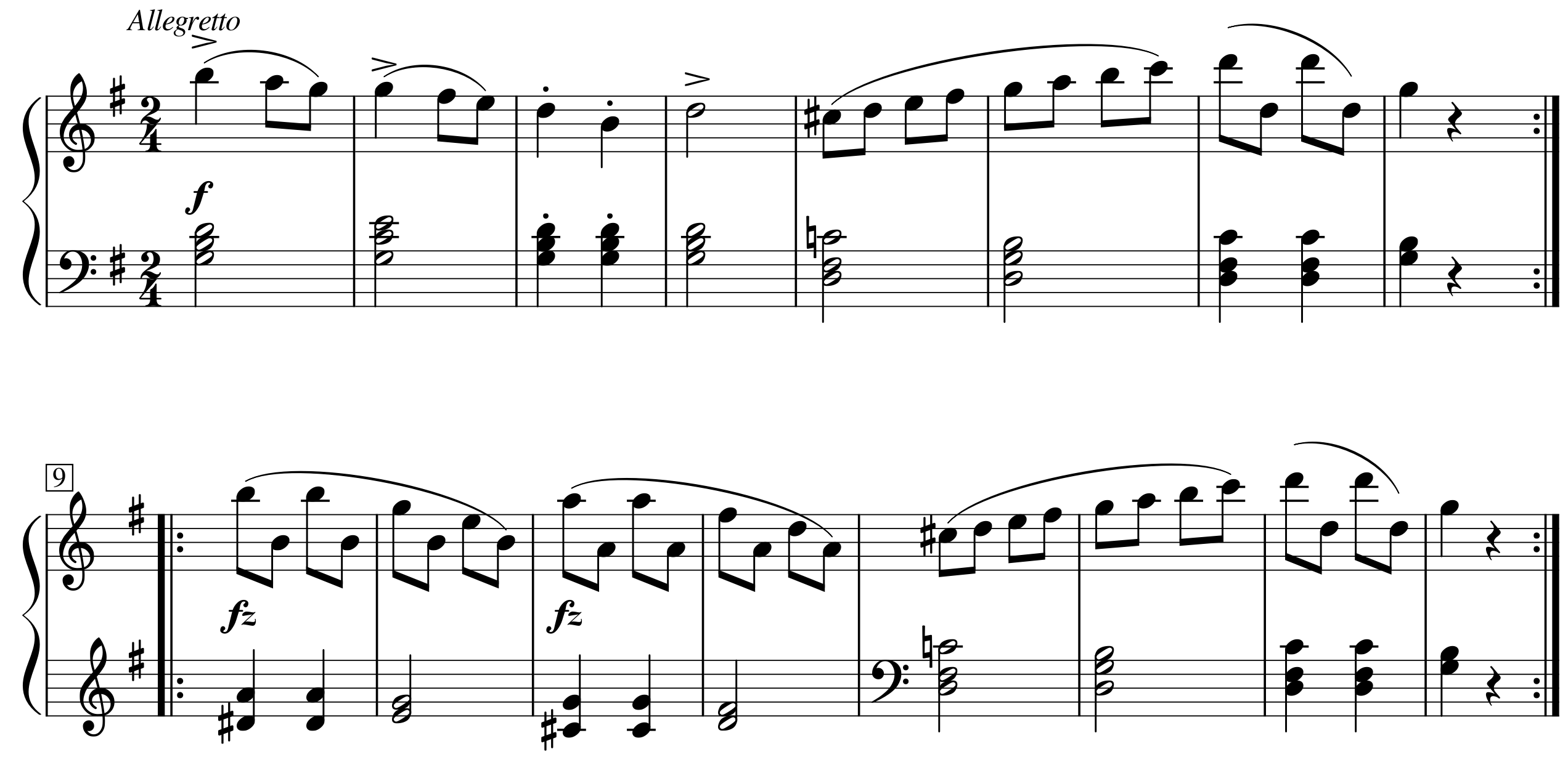 Franz Joseph Haydn (1732-1809), Piano Sonata no. 37, III, themePart 1 – Basic QuestionsThis piece is in what key? __________What kind of cadence ends the first reprise? ______________Provide a Roman numeral for the key of this cadence: _____________Based on your answer to the previous question, is the first reprise harmonically open or closed? ____________Does the beginning of A return—in the home key—somewhere in the middle of the second reprise? ________Based on your answer to the question above, which type of binary form is this? _____________________Does this binary form also have a balanced aspect? __________If so, what measure contains the crux? __________Which of the following features promote a sense of instability at the start of the second reprise? (circle all that apply)        Sequence       Chromaticism/Tonicization         Sustained Dominant       Increased rhythmic activity       None Part 2 – Additional Harmonic QuestionsMeasure 2 contains an embellishing tone in the melody. Play through the passage very slowly to hear it.Which melody note is the embellishing tone, D, C# or E? ___________What type of embellishing tone occurs? _________ Which type of 64 chord does measure 7 contain? _______________The chord in measure 17 contains an accidental. What Roman numeral would you give to this chord? ____________Did it resolve to the chord you expected? ____________Part 3 – Short Answer QuestionsDo you think measures 9-12 contain a sequence? Decide and support your answer with musical details either way:The recurring material in this piece is not restated literally because a few changes have been made. How did these changes impact your hearing of the piece when trying to determine the form?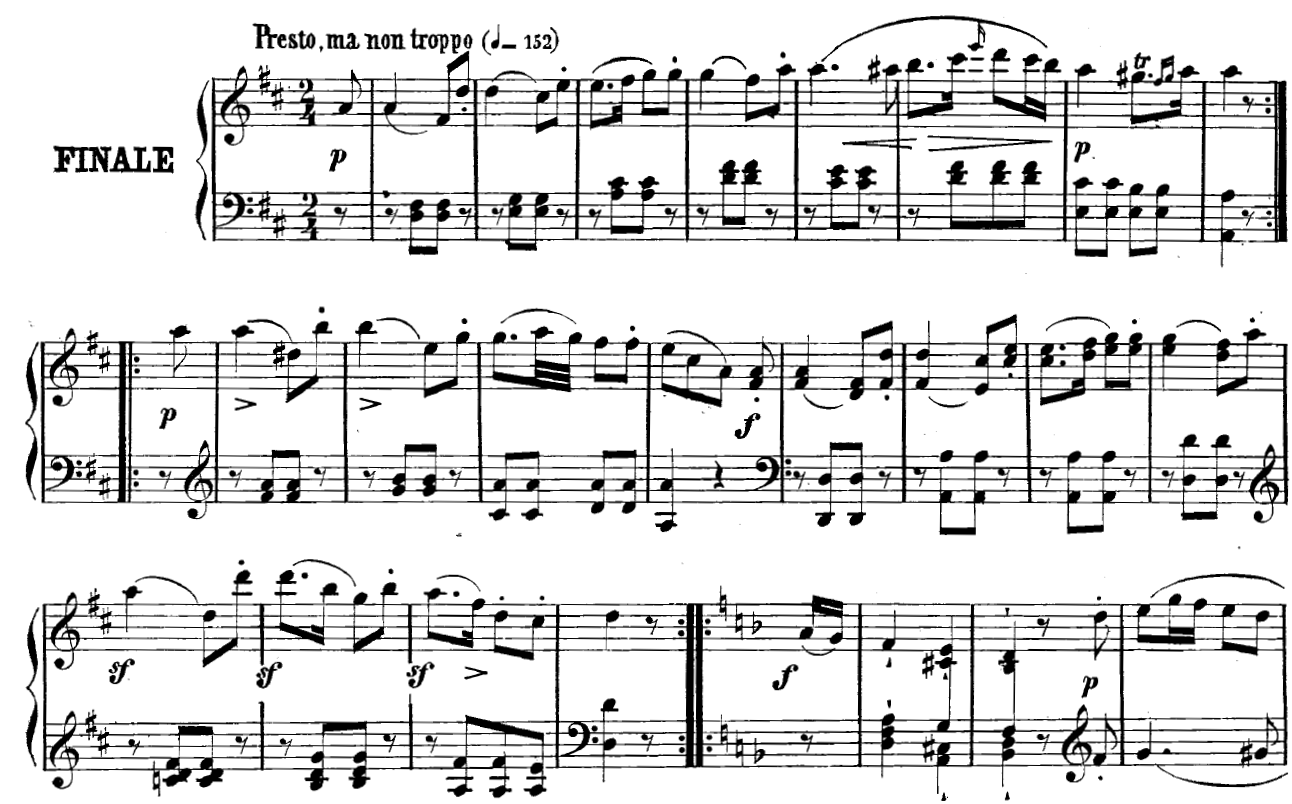 Johann Sebastian Bach (1685-1750), Sarabande from Violin Partita no. 1, BWV 1002Part 1 – Basic QuestionsThis piece is in what key? __________What kind of cadence ends the first reprise? ______________Provide a Roman numeral for the key of this cadence: _____________Based on your answer to the previous question, is the first reprise harmonically open or closed? ____________Does the beginning of A return—in the home key—somewhere in the middle of the second reprise? ________Based on your answer to the question above, which type of binary form is this? _____________________Does this binary form also have a balanced aspect? __________If so, what measure contains the crux? __________Which of the following features promote a sense of instability at the start of the second reprise? (circle all that apply)        	Sequence       Chromaticism/Tonicization         Sustained Dominant       Increased rhythmic activity       None Part 2 – Additional Harmonic QuestionsThere’s something uncommon about the chords that end both the first and second reprises. What is it? (HINT: what is the chord quality?) _____________________________________________The middle of the second reprise features an authentic cadence in a non-tonic key. Name of key of that cadence (e.g., Eb minor)__________ What Roman numeral is that key in terms of the whole excerpt?  __________(e.g., If the overall key were C major, then a cadence in D minor would be a cadence in the key of ii)	c. Which type of 64 chord does measure 11 contain? _______________Part 3 – Short Answer Questions:The second reprise starts with an F# major chord and the second beat has an E in the bass. Do you think this E represents the seventh of that chord or do you think it is a neighbor tone? Decide and support your answer with musical details either way:If you had to give a single Roman numeral to represent all of measure. 13, which would you give?____________How did you decide?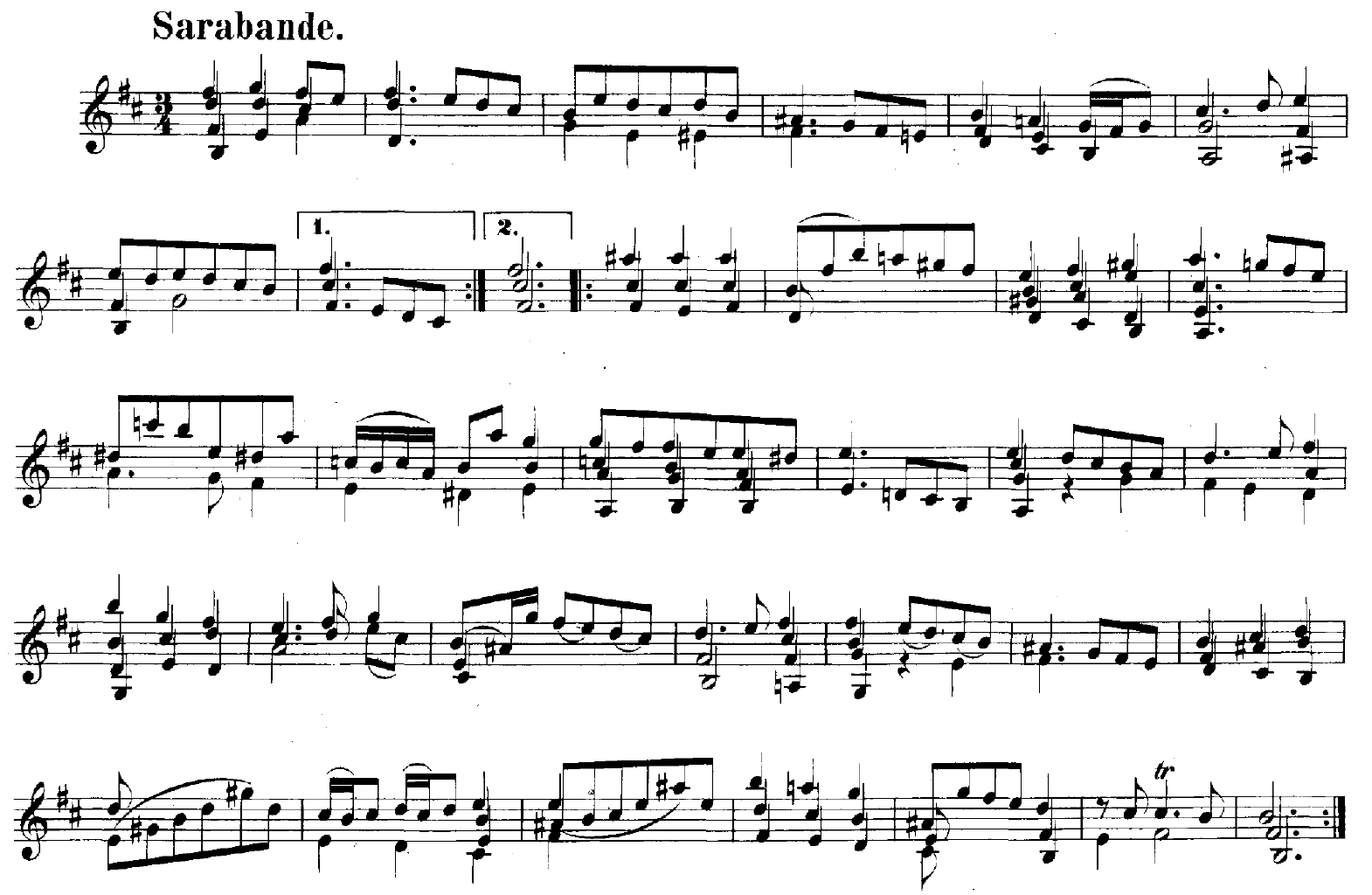 Franz Schubert (1797-1828), Piano Sonata in E major, D. 157, II (mm. 1- 16)Part 1 – Basic QuestionsThis piece is in what key? __________What kind of cadence ends the first reprise? ______________Provide a Roman numeral for the key of this cadence: _____________Based on your answer to the previous question, is the first reprise harmonically open or closed? ____________Does the beginning of A return—in the home key—somewhere in the middle of the second reprise? ________Based on your answer to the question above, which type of binary form is this? _____________________Does this binary form also have a balanced aspect? __________If so, what measure contains the crux? __________Which of the following features promote a sense of instability at the start of the second reprise? (circle all that apply)       Sequence       Chromaticism/Tonicization         Sustained Dominant       Increased rhythmic activity       None Part 2 – Additional Harmonic QuestionsWhich type of 64 chord does measure 7 contain? _______________The resolution of the chord on beat 2 of measure 5 is elided on the downbeat of measure 6. Which Roman numeral would you have expected to occur instead on beat 1 of measure 6?There’s an applied chord on the 5th eighth note of measure 9. What Roman numeral would you give to this chord? ____________Did it resolve to the chord you expected? ____________Beat 2 of measure 13 has a root-position, dominant triad but the following chord (m. 14 beat 1) is not tonic. What term describes measure 13’s dominant chord?_____________Part 3 – Short Answer QuestionsBoth reprises end with the chord root in the bass (on the downbeat of the measure) but contain many embellishing tones. How would you represent the harmony and embellishing tones in this measure?What terms would you use to describe the phrase structure of the entire first reprise?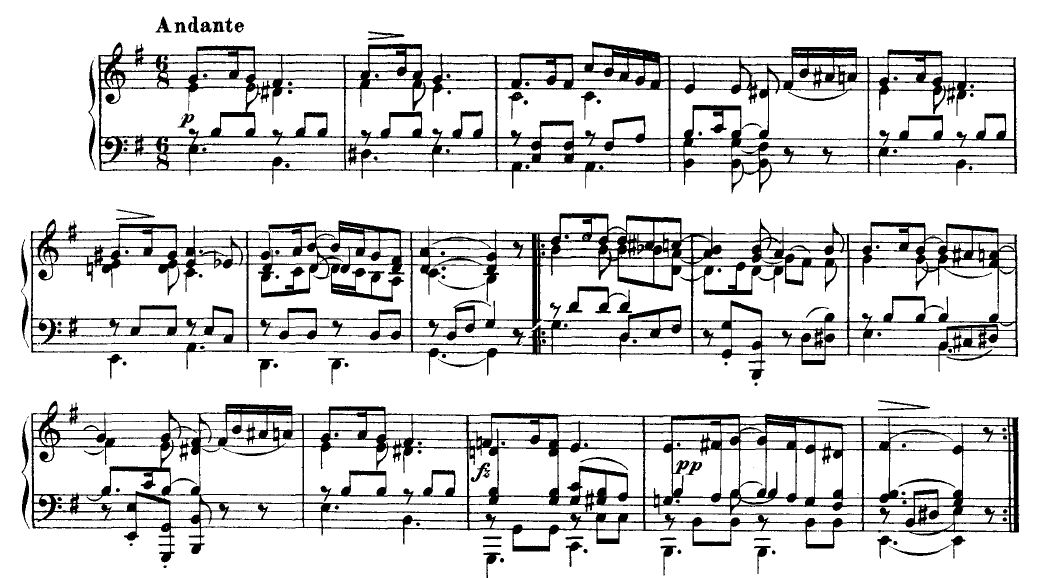  Franz Schubert (1797-1828), Symphony no. 2 in Bb major, D. 125, IIPart 1 – Basic QuestionsThis piece is in what key? __________What kind of cadence ends the first reprise? ______________Provide a Roman numeral for the key of this cadence: _____________Based on your answer to the previous question, is the first reprise harmonically open or closed? ____________Does the beginning of A return—in the home key—somewhere in the middle of the second reprise? ________Based on your answer to the question above, which type of binary form is this? _____________________Does this binary form also have a balanced aspect? __________If so, what measure contains the crux? __________Which of the following features promote a sense of instability at the start of the second reprise? (circle all that apply)        	Sequence       Chromaticism/Tonicization         Sustained Dominant       Increased rhythmic activity       None Part 2 – Additional Harmonic QuestionsDo measures 9-12 contain a sequence? If so, what’s the name of this sequence? ____________The resolution of the chord on beat 2 of measure 14 is elided on the downbeat of measure 15. Which Roman numeral would you have expected to occur instead on beat 1 of measure 15?What Roman numeral would you give to the chord on the downbeat of measure 15? ____________Did it resolve to the chord you expected? ____________Part 3 – Advanced QuestionsMeasures 1-2 and measures 3-4 are similar in a number of ways but also quite different. Do you think they are two versions of the same idea or two distinct ideas? Decide and support your answer with musical details either way:The first reprise either ends with a half cadence in the original key, or an authentic cadence in the key of the dominant. Which do you think is the case and why?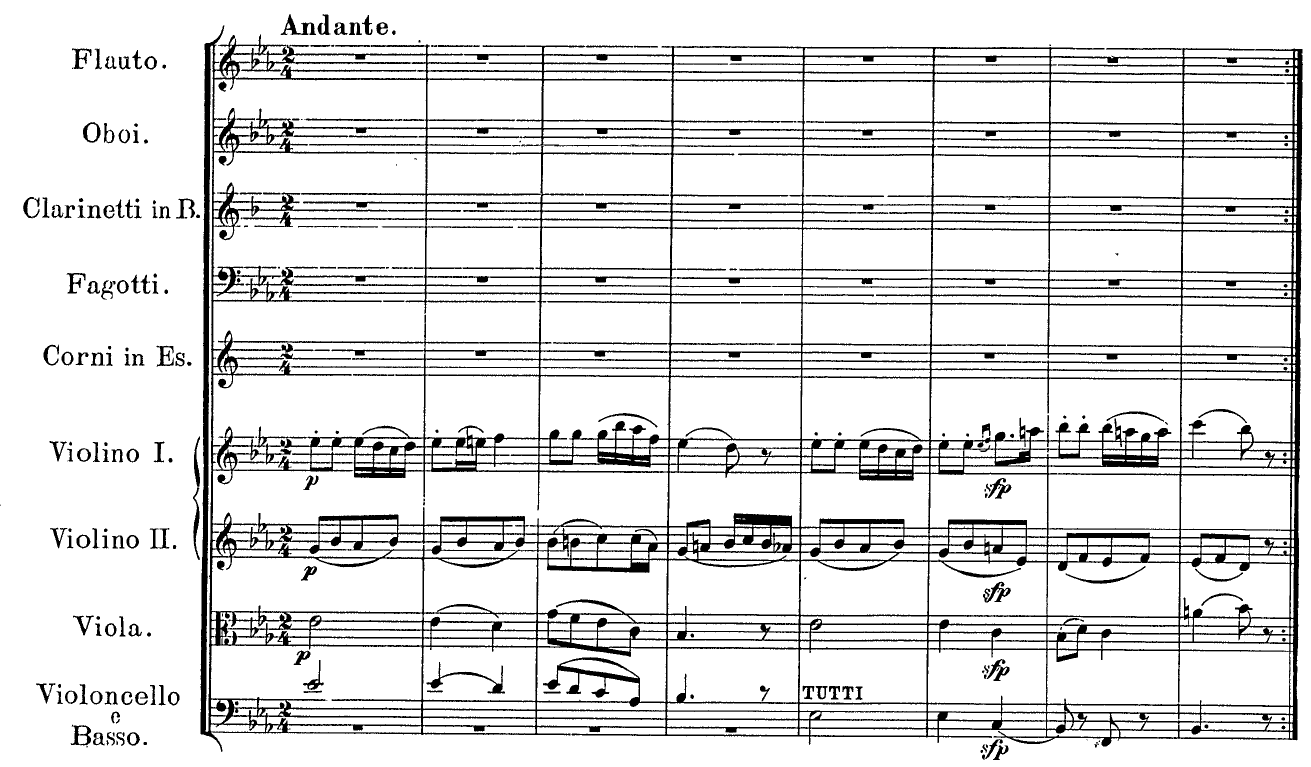 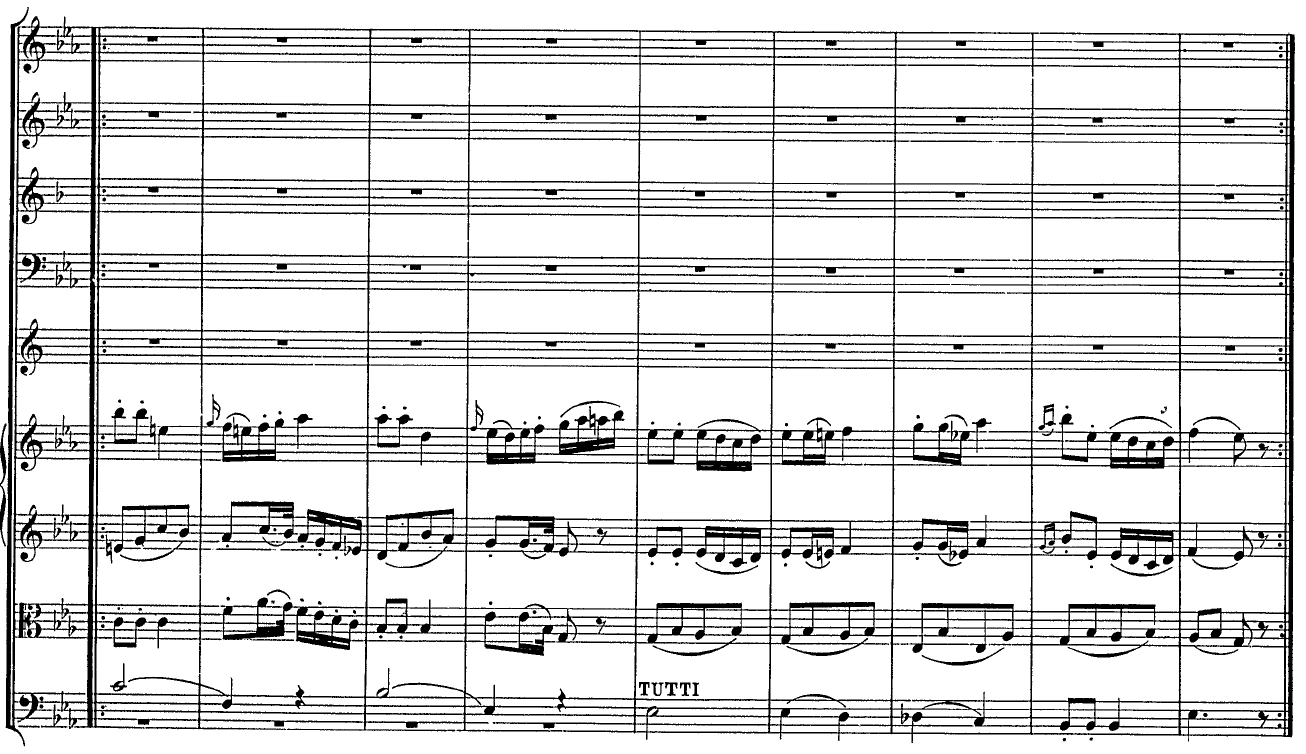 